 Речь могучий фактор психического развития человека. Она влияет на формирование сознания, самосознания, взглядов, убеждений, чувств, воли и характера. Если вы хотите, чтобы ваш ребёнок был счастлив, уравновешен, вы должны обращать внимание на его речь и вовремя исправлять недостатки. Иначе вы можете сделать ребёнка несчастным на всё жизнь. Чаще всего речевые расстройства не проходят, а прогрессируют по мере роста. Ребёнок с расстройствами речи вырастает плохо приспособленным, замкнутым, у него появляются трудности в школе, в личных отношенияхШепелявищий двухлетний малыш очень мил. Но десятилетний ребенок, отвечая урок, стесняется и чувствует себя нелепо. Чтобы ваш ребёнок не страдал от всего вышесказанного вам необходимо знать, как формируется речь. Как правило, к 18 месяцам ребёнок владеет десятком слов. С 18 до 24 месяцев он с волшебной быстротой увеличивает свой словарный запас. В 20 месяцев он может связать 2 слова, например папа ушёл. С 24 месяцев ребёнок черпает меньшее количество новых слов, а учится пользоваться теми, которые уже знает. Затем овладевает глагольными формами. В 3 года ребёнок осваивает местоимение «я». Это исключительно важный этап развития ребёнка. Он уже не говорит о себе в третьем лице («Петя съел»), а осознает себя как индивидуальность, отличающуюся от других. Вы никогда не должны говорить с ребёнком в третьем лице, чтобы не затормозить этот процесс. С трех лет ребёнок начинает всё лучше и лучше управлять своим языком. Темп совершенствования детской речи зависит от окружения и отношения с близкими. Особое влияние оказывает самый близкий человек - мама. Она находится с ребёнком всё время, и её внимание и ласка является важнейшим фактором в развитии речи ребёнка. Это влияние начинается с момента рождения малыша, мама должна всё время разговаривать с ребёнком, например, во время ухода за ним. Помните, уважаемые родители, ваша речь будет являться эталоном, образцом для ваших детей. В ваших интересах строить высказывания грамотно. Исключайте сюсюканье с ребёнком. В 4 года у детей начинается возраст «почемучек» они постоянно задают взрослым вопросы. Детские вопросы нельзя оставлять без внимания. Надо терпеливо и доступно отвечать на все «почему?», «зачем?», «как?», «что это?». Иногда из-за неустойчивости внимания, дети не способны выслушать до конца ответы взрослых. Поэтому объяснения должны быть коротки, понятны, просты. Однако в процессе развития речи не стоит слишком чётко проводить возрастные границы. Некоторые робкие дети не проходят стадии неумелого нащупывания способа выражения своих мыслей. Они начинают общаться лишь тогда, когда чувствуют, что могут хорошо говорить. Эти дети поздно начинают произносить первые слова, но очень быстро приступают к конструированию простых предложений. Беспокоить вас должно противоположное явление: ребёнок начал говорить первые слова, но долго не приступает к строению фразы. Если после трех лет ребёнок не может объединить два слова в предложение, вы должны показать его специалисту. Такое запоздание может быть следствием: • моторного недостатка • слухового недостатка • умственного недостатка • психических расстройств: Поздняя речь может быть единственным недостатком в развитии ребёнка, но чаще всего она связанна с другими нарушениями в развитии. Не «тряситесь» слишком над своим ребёнком. Некоторые не в меру заботливые мамы и папы вечно видят в своих детях малюток, всё делают за них, и в результате они вырастают инфантильными. Порой дети бессознательно хотят оставаться малышами, чтобы о них заботились. Так часто происходит, когда рождается, например, маленький брат. В этом случаи вам следует успокоить ребёнка и заниматься им больше. Внушить, необходимое ребёнку чувство, что вы всегда его защитите. Но одновременно быть требовательным - заставлять его делать то, что он может, например, самостоятельно одеваться (не делайте это за него под предлогом так быстрее), поощряйте контакты с другими детьми. Читайте вашему ребенку сказки, стихи, рассказы. Спрашивайте , как прошел день вашего ребенка, что он видел, что узнал. По дороге в сад, магазин ,гости обсуждайте все, что видите вокруг. Поправляйте вашего ребенка, если он говорит не правильно. Играйте вместе с вашим ребенком, собирайте мозайки, складанки, лепите из пластилина, рисуйте и танцуйте. Проводите, как можно больше времени со своим ребенком, не заменяя живое общение гаджетами….Итак, уважаемые родители, в ваших силах создать необходимые условия для развития речи ребёнка. Вы дали ему жизнь. Вы можете дать ему ещё больше - радость жизни. Успехов вам!!!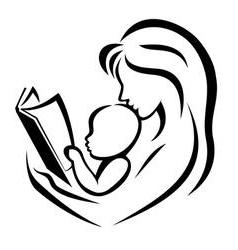 